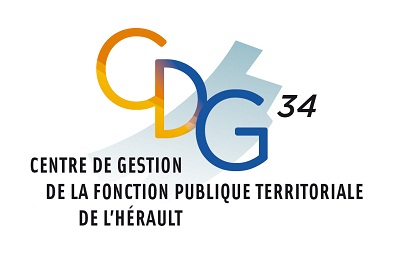 MODÈLE DE SAISINE DU CST 
RÉORGANISATION DE SERVICECOLLECTIVITÉ : 	RÉORGANISATION DU SERVICE DE :	DATE D’ENTRÉE EN VIGUEUR DE LA RÉORGANISATION :	MODIFICATION DE L’ORGANIGRAMME :   oui   nonMODIFICATION DES FICHES DE POSTE :     oui   nonMODALITÉ DE CONSULTATION DU PERSONNEL CONCERNÉ PAR LA RÉORGANISATION (réunion, entretien, courrier) :DATE DE CONSULTATION DU PERSONNEL :ALeSignature de l’autorité territoriale,Pièces à joindre : fiches de poste concernées par la réorganisationjoindre impérativement un rapport étayé et signé de l’autorité territoriale indiquant les objectifs de la réorganisation, le descriptif du projet ainsi que les impacts par la réorganisation de service,organigramme hiérarchique avant et après le projet.